                       Probusclub De Heuvelrug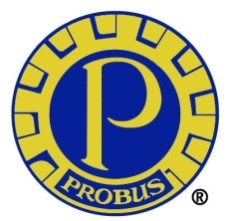                 Secretariaat: probus.deheuvelrug@gmail.com                                                     Jaarverslag 2020InleidingNietsvermoedend begonnen we aan het nieuwe jaar. Er waren wat vage berichten over een nieuw “griepvirus” dat in China was opgedoken, maar dat zou wel overwaaien, niets om je zorgen over te maken…… Hoe anders was de werkelijkheid een paar maanden later.Half maart werd een “intelligente lockdown” afgekondigd. Het bleek een ramp voor het clubleven. De beperkingen die werden opgelegd leidden er vrij snel toe dat onze bijeenkomsten niet door konden gaan. Wat eerst een als een griepje werd beschouwd bleek al snel een gevaarlijke ziekte die vooral onder ouderen en mensen met een zwakke gezondheid veel slachtoffers maakte. De geplande Nieuwjaarslunch werd in verband met het overlijden van Jan Kop op 30 december verplaatst naar 10 januari. Tijdens de lunch werd het “Probuslid van het Jaar” bekendgemaakt en dit jaar is dat Maarten Stratenus. De Oudjaarsborrel van 27 december kwam te vervallen. We hielden op 3 januari een informele bijeenkomst ter herdenking van Jan Kop. Dat was een memorabele gebeurtenis waarbij 20 leden aanwezig waren. Jan was een “eminence grise” van de club die node wordt gemist.Op  15 januari overleed Theo Thiadens, hij was nog geen jaar lid. De uitvaart werd door een groot aantal leden bezocht.Op 8 februari bestond  Probusclub “De Heuvelrug” 35 jaar. Op 8/9 mei zou dit op uitbundige wijze gevierd gaan  worden, de lustrumcommissie bestaande uit Cees Oosterwijk, Frans Schevers en Hans Herremans, had een mooi programma samengesteld, maar Mr. Corona gooide roet in het eten. Het feest moest uitgesteld worden en naar 2021 verplaatst. Een nieuwe datum is nog niet vastgesteld.Ledenbestand Op 1 januari 2020 bedroeg het aantal leden 27. In dit verenigingsjaar werden Gerard Verstegen en Huub van Zanten als nieuwe leden geïnstalleerd, en twee kandidaat leden, Piet van Reenen en Maarten Koningsberger, die al wel zouden toetreden tot onze gelederen, konden vanwege het niet doorgaan van het merendeel van onze bijeenkomsten nog niet worden geïnstalleerd. Een lid verhuisde naar een verzorgingshuis in Zeist, en kan niet meer aan clubactiviteiten deelnemen. Op 31 december 2020 was het aantal leden 28, maar zal spoedig in 2021 op 30 uitkomen.Bestuur Op 17 januari werd de Algemene ledenvergadering gehouden en is met algemene stemmen het nieuwe bestuur gekozen en geïnstalleerdVoorzitter                         Maarten Stratenus                                                                                                                                                   Vice –voorzitter               Jacques van Oostrum                                                                                                                           Secretaris                         Willem van Barneveld                                                                                                                           Penningmeester              Hans Duijnstee                                                                                                                 Activiteitencommissaris Henk ThiadensOok werd een nieuwe kascommissie benoemd.  Het bestuur vergaderde vijf keer, waarvan drie maal via een “Zoom” verbinding. Verder was er vanwege de bijzondere omstandigheden regelmatig telefonisch overleg. Het zal niet verbazen dat de continuïteit van onze club een zeer belangrijk  agendapunt was. Ook de leden werden geraadpleegd om te peilen of bijeenkomsten van drie of vier personen georganiseerd zouden kunnen worden. Er was wel steun voor dit idee, maar uiteindelijk heeft het bestuur er om veiligheidsredenen vanaf gezien. De Algemene Ledenvergadering van 2021 zal nog niet op de gebruikelijk manier kunnen worden gehouden en wordt afgewikkeld via e-mailActiviteiten Zoals hierboven al werd opgemerkt is in 2020 het grootste deel van de bijeenkomsten niet door gegaan. Op 28 februari was de voorlopig laatste lezing, en pas op 17 juli konden deze weer worden hervat. Na 25 september was er weer een “lezingloos tijdperk”. Van de 27 geplande activiteiten, waaronder de jubileumviering, konden er slechts 11 doorgang vinden. Er waren vier externe sprekers, waaronder twee kandidaat leden, zes voordrachten door eigen leden en de ALV. Het gebruikelijke overzicht is dit jaar achterwege gelaten.Verder werden er op initiatief van Henk Thiadens in de zomer een tweetal informele bijeenkomsten gehouden in zijn prachtige tuin. Men diende van te voren in te schrijven om het aantal deelnemers te kunnen beperken i.v.m. de 1,5m afstandsregel. Naast een hapje en een drankje werd ook een muzikale versnapering aangeboden. Het initiatief van Henk werd door de aanwezige leden zeer op prijs gesteld.                                                                                                                                                                                 Vlak voor de Kerstdagen hebben de leden elkaar nog een Eindejaarsverrassing bereid, een mooie afsluiting van een jaar dat niet snel zal worden vergeten. NawoordDe Coronapandemie heeft het verenigingsleven in 2020 totaal op zijn kop gezet en ook onze club hard geraakt. Temeer daar onze leden tot de “kwetsbare groep” gerekend moeten worden heeft het bestuur de activiteiten, die misschien op zeker moment nog wel mogelijk waren onder het motto “safety first” geschrapt. Uiteindelijk bleken ook de faciliteiten van Darthuizen, waaronder gebrek aan professionele ventilatie, onvoldoende om verantwoord bij elkaar te komen. Wat mij en de overige leden van het bestuur wel is opgevallen dat de clubspirit springlevend is. Ik hoop van harte dat we de schade van het afgelopen jaar in 2021 met een bruisend clubjaar teniet kunnen doen. Helaas zullen we nog wel even geduld moeten hebben.Willem van Barneveld Secretaris ALV Bijlage 3